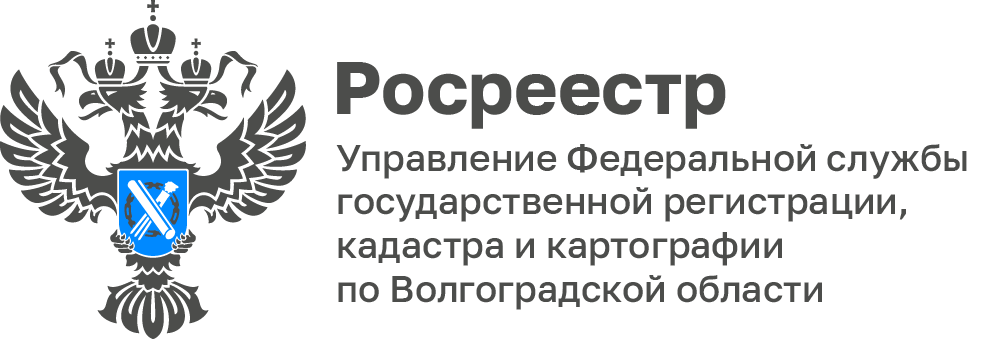 Свыше 3.3 тыс. реестровых ошибок в ЕГРН исправлено в Волгоградской области за 2 месяца 2024 годаУправлением Росреестра по Волгоградской области в рамках реализации федерального проекта «Национальная система пространственных данных» ведется работа по исправлению реестровых ошибок в ЕГРН).Реестровая ошибка – это ошибка, содержащаяся в документе, на основании которого вносились или изменялись сведения ЕГРН. Наиболее распространенные реестровые ошибки - ошибки в описании местоположения границ земельных участков. За первые два месяца 2024 года направлены письма-поручения об исправлении реестровых ошибок в филиал ППК «Роскадастр» по Волгоградской области в отношении 3338 объектов недвижимого имущества согласно плану-графику, утвержденному Росреестром, Управлением необходимо подготовить письма-поручения в отношении 2899 объектов недвижимости).  «Главная цель проведения работ по исправлению реестровых ошибок в описании местоположения границ земельных участков, границ муниципальных образований, населенных пунктов, территориальных зон, лесничеств – устранение неточностей в определении координат характерных точек границ земельных участков», - отметила Наталья Шмелева, заместитель руководителя Управления.С уважением,Балановский Ян Олегович,Пресс-секретарь Управления Росреестра по Волгоградской областиMob: +7(987) 378-56-60E-mail: balanovsky.y@r34.rosreestr.ru